Муниципальное дошкольное образовательное учреждение                       «Медведевский детский сад «Солнышко»                                               Джанкойский район                                                                                           Республика КрымКонспект                                            занятия по развитию речи рассказывание сказки «РЕПКА»         в группе раннего возраста                            в соответствии ФОП ДО 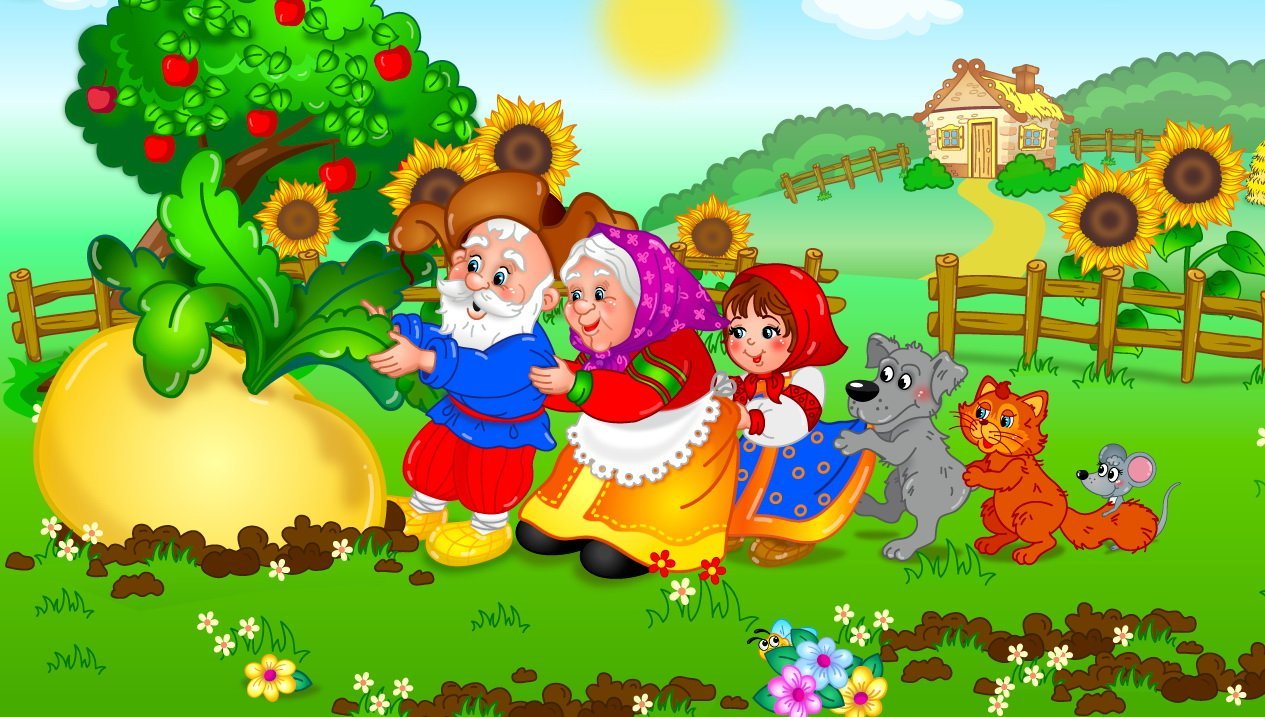                                                    Воспитатель:БиляловаА.Р.Март 2024гЦель: Напомнить детям сказку "Репка", формировать умение слушать  произведение в сопровождении показа настольного театра;Вызывать желание рассказать сказку вместе с воспитателем; Учить детей отвечать на вопросы «кто это, что это?», произносить небольшие фразы;Побуждать детей к проговариванию и повторению вслед за воспитателем звукоподражаний (ав-ав, мяу, пи-пи); Формировать интерес к настольному театру.Материал:игрушка медвежонок, красивая коробка, настольный театр “Репка”.Ход занятия:Воспитатель: Ребята, посмотрите, к нам сегодня пришли гости. Давайте с ними поздороваемся! Стук в дверь, помощник воспитателя вносит медведя и красивую коробку.  Воспитатель: Посмотрите, кто к нам пришёл с сюрпризом. Медвежонок  говорит ,что он очень любит сказки. Дети, а вы любите сказки?Ответы детей: Да!                                                                                                    Воспитатель: Посмотрите, какая красивая коробка стоит на столе! В этой коробке находится сказка. Я скажу волшебные слова и  она откроется:Тук-тук, чок-чок,Ты откройся сундучок.Не открывается, давайте все вместе скажем слова:                                                                Тук – тук, чок – чок,
Ты откройся сундучок. 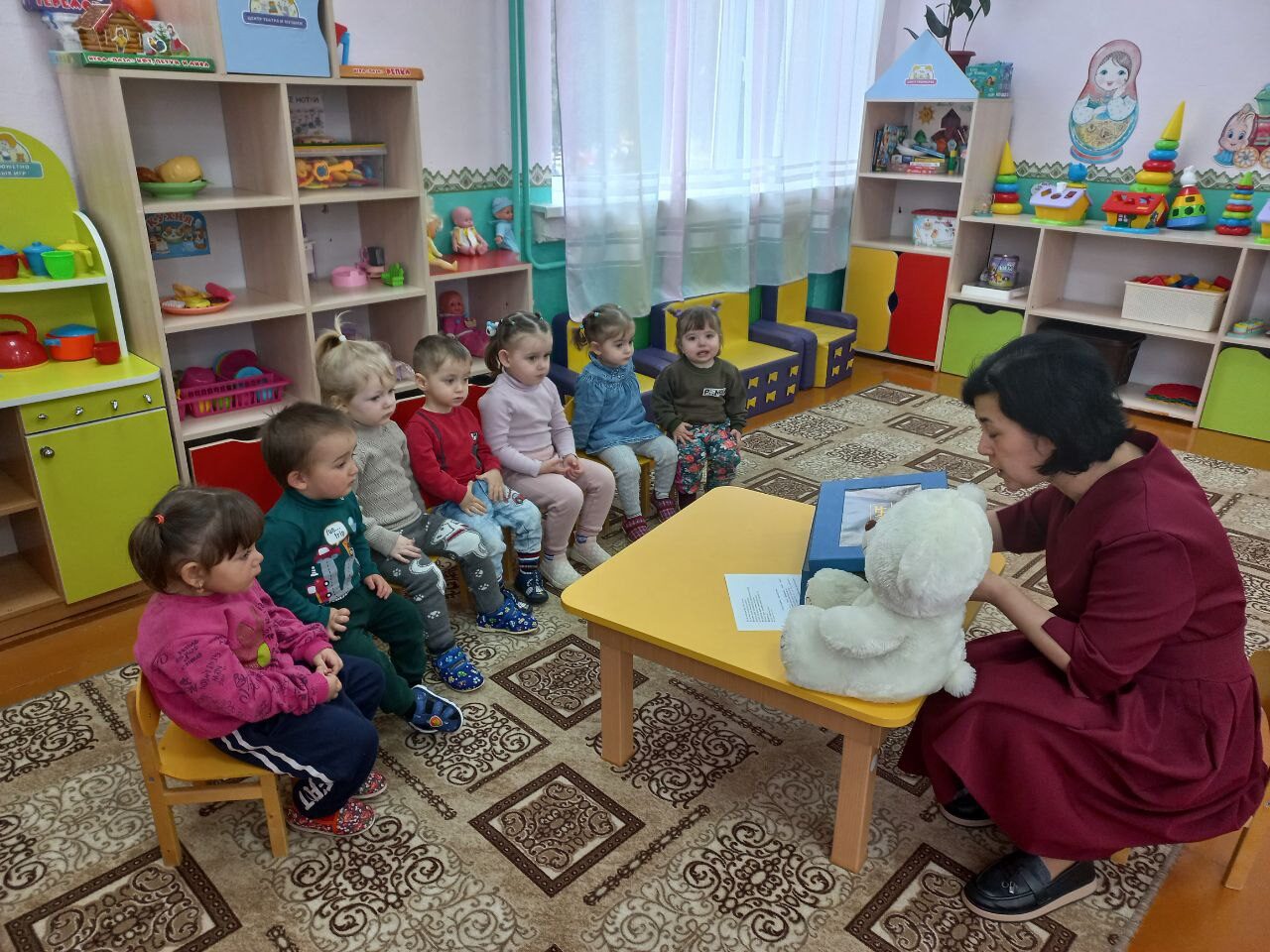 Воспитатель: Слышите? В коробочке что-то шуршит. Посмотрите, что это?(Ответы детей.) Вы догадались в какую сказку мы будем играть?Ответы детей: Репка.Воспитатель: Дети,давайте вспомним героев сказки «Репка».Ответы детей: Дедушка, бабушка, внучка, собачка Жучка, кошка , мышка.Воспитатель: Правильно. В сказке есть дедушка, бабушка, внучка, собачка, кошка, мышка и -репка, которую посадил дедушка.Воспитатель: Сейчас я расскажу вам эту сказку, а вы садитесь на стульчики ,  внимательно слушайте и помогайте мне рассказывать сказку.                  Показ настольного театра по сказке "Репка"Воспитатель рассказывает сказку, используя фигуры настольного театра. Дети, следя за рассказом, повторяют вслед за воспитателем слова и отдельные фразы . 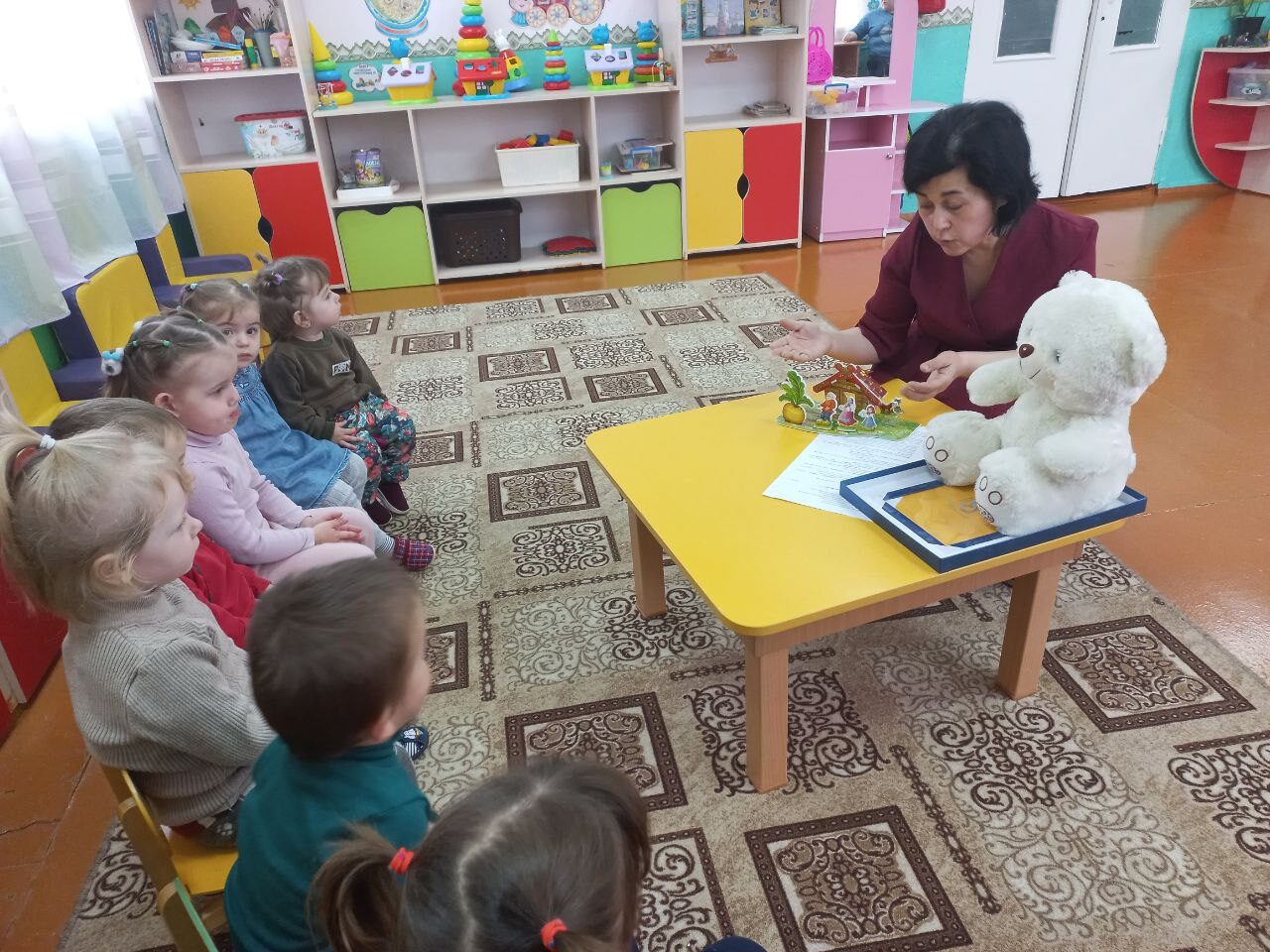 Воспитатель: Дети, понравилась вам сказка?  Пойдёмте поиграем в игру «Посадили репку в огороде»Физкультминутка  «Посадили репку в огороде»Мы шагаем друг за другомЛесом и зеленым лугом (ходьба)Перед нами огород (руки вытянуть вперед)Дед на помощь нас зовет. (махи руками)Вот мы репку посадили (наклониться)И водой её полили. (имитация движения)Вырастала репка, хороша и крепка (развести руки в стороны)А теперь её потянем (имитация движения)И из репы кашу сварим. (имитация движения)И будем от репки здоровые и крепкие. (показать силу) 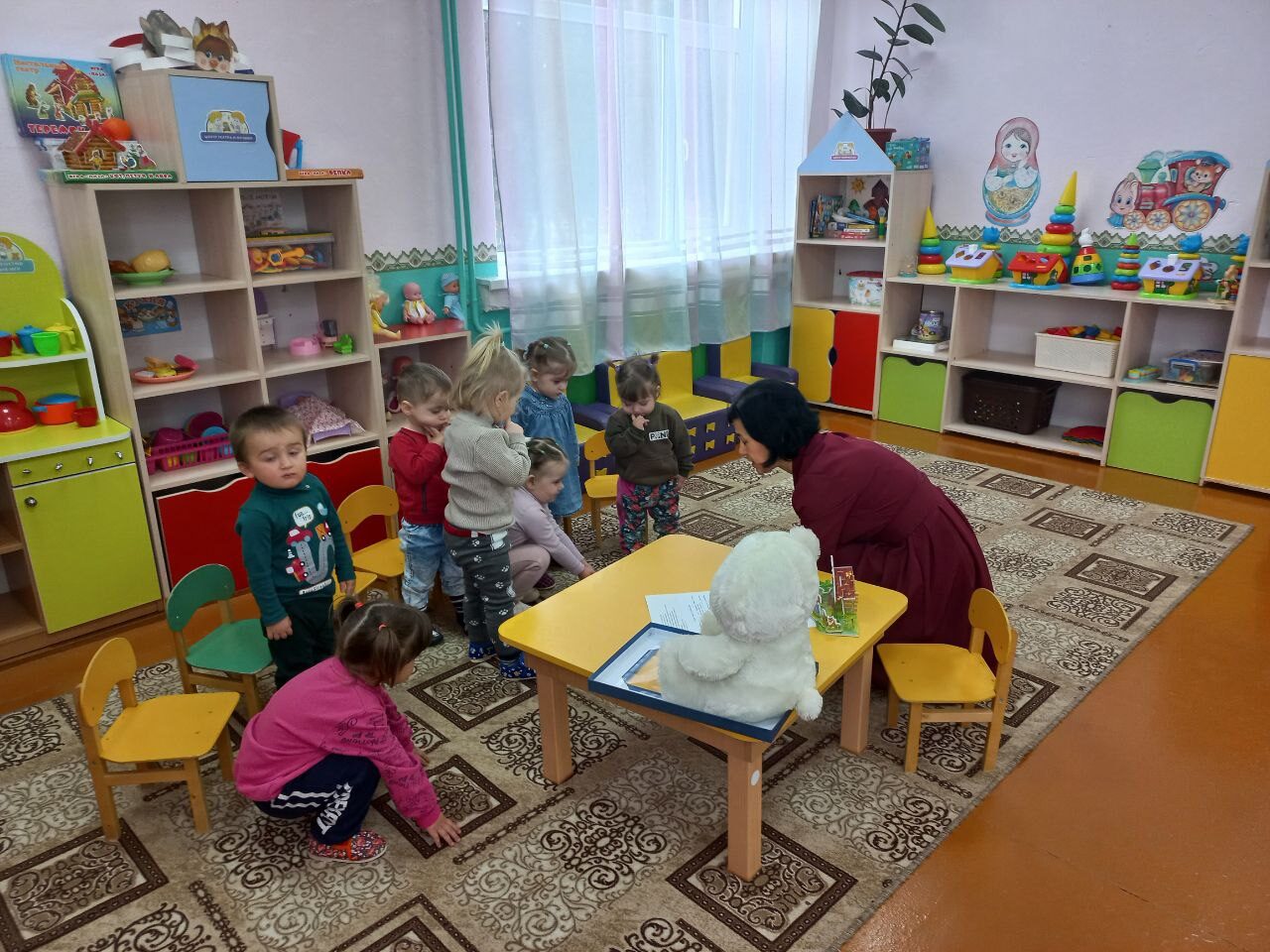 Воспитатель:Быстро справится, сумелиИ на место тихо сели.                Дидактическое упражнение «Кто что сказал?»Воспитатель: Когда мышку звали на помощь, как она отозвалась?Ответы детей: «Пи-пи»Воспитатель: А кошка как отозвалась, когда её позвали на помощь?Ответы детей «Мяу-мяу»Воспитатель: А собака как отозвалась, когда её позвали на помощь?Ответы детей: «Ав-ав»                 Рефлексия.Воспитатель:  Дети, в какую сказку мы сегодня играли? Правильно, сказка называется «Репка». Воспитатель:  Ребята как вы думаете - это мышка вытянула репку, она самая сильная, или они вместе вытянули? Ответы детей: …Воспитатель:  Правильно, молодцы это - общей силой герои смогли вытянуть репку, все были дружными и помогали друг другу. Воспитатель: Ребята вам понравилась сказка?Ответы детей: Да.Воспитатель: Вот и подошло к концу наше путешествие в сказку. Скажем нашим гостям и медвежонку- До свиданья!